Cláusulas sustantivas:Verbos de V.E.ED.Los verbos de V.E.E.D son verbos que aparecen en la cláusula mayor/principal y requieren el subjuntivo en la cláusula dependiente cuando hay cambio de sujeto.Voluntad: Se usa verbos de voluntad para intentar mandar, influir o influenciar a otra persona o sus acciones. 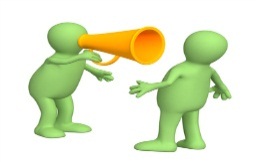 AconsejarDesearImportarInsistir enMandarNecesitarPedirPreferirProhibirQuererRecomendarRogarSugerirEmoción: Se usa verbos de emoción para expresar cómo se siente una persona sobre una situación o acción que hace otro.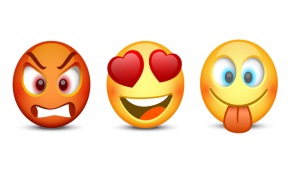 Alegrarse deEsperarGustar MolestarOjaláSentirSorprenderTemerTener miedo (de)Expresión Impersonal (con valoración personal): Se usa verbos de expresión impersonal con una valoración personal para expresar ideas o generalizaciones pero con la influencia de la opinión personal del hablante. 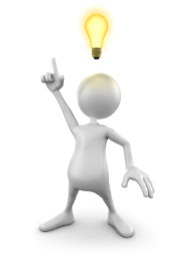 Es buenoEs extrañoEs importanteEs maloEs mejorEs necesarioEs ridículoEs terribleEs tristeEs una lástimaEs urgenteDuda: Se usa verbos de duda para expresar posibilidades, duda o incertidumbre sobre situaciones o las acciones de otros. 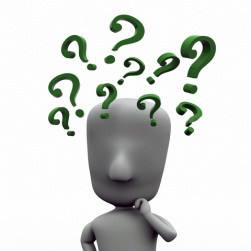 ¿Creer?DudarEs imposibleEs improbableEs posible / No es posibleEs probable /No es probableNegarNo creerNo es cierto/verdadNo es seguroNo es verdadNo estar seguro/a de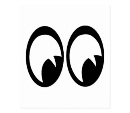 		Cuidado con los verbos de CERTEZA.  Son observaciones de la realidad y requieren el indicativo. CreerEs ciertoEs obvioEs seguroEs verdadEstar seguro/a(s) deNo cabe duda deNo dudarNo hay duda deNo negar